Zrenjanin, 29.11.2018. god.Del. broj:  13-2396           Na osnovu čl. 109 Zakona o javnim nabavkama (»Sl. Glasnik RS« broj 124/12, 14/15 i  68/15), Opšta bolnica »Đorđe Joanović« Zrenjanin objavljuje              OBAVEŠTENJEO OBUSTAVI POSTUPKA JAVNE NABAVKE                                                 3-PP II/2018 – ODRŽAVANJE MEDICINSKE OPREME1. Naručilac: OPŠTA BOLNICA “Đorđe Joanović” Zrenjanin, Dr Vase Savića broj 5, Zrenjanin                   www.bolnica.org.rs2. Redni  broj nabavke: 3-PP II/20183. Predmet JN – usluga: Održavanje medicinske opreme4. Naziv i šifra iz ošteg rečnika nabavke: Usluge popravke i održavanja medicinske opreme - 50421000 5.  Postupak javne nabavke za navedene partije biće sproveden ponovo kada budu ispunjeni uslovi u skladu sa              ZJN. 									Komisija za  3-PP II/2018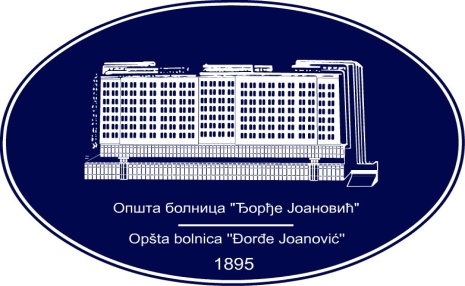 REPUBLIKA SRBIJA - AP VOJVODINAOPŠTA BOLNICA “Đorđe Joanović”Zrenjanin, ul. Dr Vase Savića br. 5Tel: (023) 536-930; centrala 513-200; lokal 3204Fax: (023) 564-104PIB 105539565    matični broj: 08887535Žiro račun kod Uprave za javna plaćanja 840-17661-10E-mail: bolnicazr@ptt.rs        www.bolnica.org.rs        BrojpartijeOPIS partijeProcenjenavrednost/din/Broj primljenih ponudaPodaci o ponuđaču     Razlog za obustavu2.Redovno overavanje manometara za merenje krvnog pritiska15.733,331Servis Popović d.o.o. BeogradPonuda se odbija kao neprihvatljiva, s obzirom da premašuju procenjenu vrednost iz Odluke o pokretanju postupka.